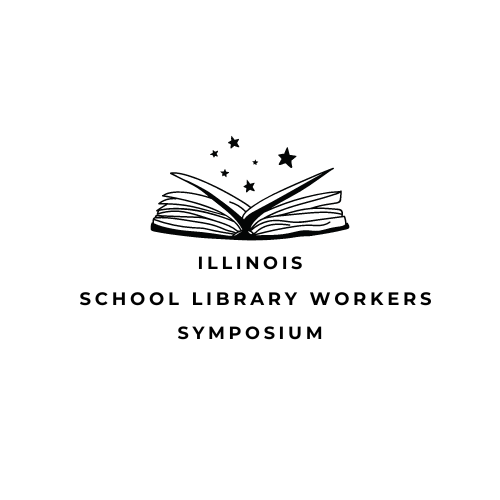 2023 ISLWS ReportIntroduction2023 was the first year for the Illinois School Library Workers Symposium (ISLWS). This event was designed for individuals who are working in school libraries with no formal library education, certified or non-certified, paraprofessionals, and those considering getting a school library endorsement.Event Overview This event took place on Wednesday, September 20, 2023. It was held entirely online via Zoom. It was co-hosted by the following organizations:Association of Illinois School Library Educators (AISLE)Illinois Library Association (ILA)Illinois Heartland Library System (IHLS)Illinois State Library (ISL)Reaching Across Illinois Library System (RAILS)Over 300 people registered for this event and more than 250 people participated live. GoalsOne of the most important goals for this event was to offer a free training event for school library workers who didn’t otherwise have access to school library training. Organizers also wanted to offer school library workers a clearer path to understanding more about professional associations, library systems, standards, and other resources for support. KeynotesAll attendees participated in four keynote sessions:School Libraries & Intellectual Freedom - Kristina WeberStandards & Advocacy for School Libraries - Megan Rasmussen & Sia PaganisOrganization of Information in School Libraries - Barb MillerLeadership in School Libraries - Dan BostromEducation SessionsIn the education session portion of the event, participants were divided into three different tracks: high school library workers, middle school library workers, and elementary school library workers. High SchoolMaterial Selection for High School Libraries - Leah GregoryProgramming for High School Libraries - Jenette GonzalezResource Sharing: Interlibrary Loan Basics - Gwen Harrison & Mary Jo MatousekResources for High School Libraries - Aimee MillerMiddle SchoolMaterial Selection for Middle School Libraries - Claire GreeneProgramming for High School Libraries - Jeanné AkenWorking with Parents/Volunteers - Eden CrothersResources for High School Libraries - Kimberly DykstraElementary School Material Selection for Elementary School Libraries - Melanie Weigel & Renee BrownProgramming for High School Libraries - Barbara O'SullivanWorking with Parents/Volunteers - Eden CrothersResources for High School Libraries - LuAnn GrimmBreakoutsThere were three small group breakout sessions and one large group session. The small group breakout sessions were 15 minutes each and led by the individual members of the group. The large group discussion was 30 minutes long and led by the conference organizers. PDH CreditsPDH credits were available to those who requested them. Illinois Heartland Library System (IHLS) issued more than 300 hours of credit. Email ListAs part of the follow up of the event, attendees were encouraged to sign up for a newly created email list. This email list is open to ISLWS any participant, presenter, or organizer. Certificate of ParticipationEach attendee received a certificate of participation. This certificate was emailed to them following the successful completion of the event. EvaluationAll attendees were encouraged to fill out a short survey after the event. There were more than 80 total responses. A link to the survey results is shared below:ISLWS Evaluation Survey results. Based on the survey results, a few suggestions for 2024 become clear:More structure for the breakout sessionsMore focus on tangible skills for paraprofessionals, i.e. creating displays, weeding, adding new materialsCreate a “table talks” session where attendees can pick-and-choose breakout rooms based on interestFigure out a way to incorporate presenters and information from library education programsThank You!A huge thank you to the 2023 ISLWS Planning Committee. Without your tireless work and effort, this event would not have been possible! Jeanné AkenValerie BrunnerLeah GregoryJenna GriffithFiona GriswoldGwen HarrisonTracy HubbardKate KiteEllen LawrenceBecca LeslieMary Jo MatousekAimee MillerCarol NaughtonAmanda O'RourkeSia PaganisStacy PalmisanoKristin PekollMegan RasmussenDeb Will